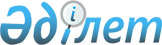 О внесении изменений и дополнений в решение акима Аккайынского района Северо-Казахстанской области "Об образовании избирательных участков на территории Аккайынского района Северо-Казахстанской области" от 21 июля 2021 года № 9
					
			Утративший силу
			
			
		
					Решение акима Аккайынского района Северо-Казахстанской области от 30 декабря 2022 года № 11. Зарегистрировано в Министерстве юстиции Республики Казахстан 30 декабря 2022 года № 31470. Утратило силу решением акима Аккайынского района Северо-Казахстанской области от 14 июля 2023 года № 142
      Сноска. Утратило силу решением акима Аккайынского района Северо-Казахстанской области от 14.07.2023 № 142 (вводится в действие со дня его первого официального опубликования).
      РЕШИЛ:
      1. Внести в решение акима Аккайынского района Северо-Казахстанской области "Об образовании избирательных участков на территории Аккайынского района Северо-Казахстанской области" от 21 июля 2021 года № 9 (зарегистрировано в Реестре государственной регистрации нормативных правовых актов под № 23658), следующие изменения и дополнения:
      в приложении 1 к указанному решению:
      избирательные участки № 115, № 116, № 117 изложить в новой редакции:
       "Избирательный участок № 115:
      Местонахождение: село Смирново, улица Алексея Щербакова, дом № 70, здание коммунального государственного учреждения "Смирновская средняя школа № 1" коммунального государственного учреждения "Отдел образования Аккайынского района" коммунального государственного учреждения "Управление образования акимата Северо-Казахстанской области";
      границы: село Смирново, улица Абая – нечетная сторона с № 45 по № 91, четная сторона с № 48 по № 74, улица Суворова - нечетная сторона с № 67 по 71, четная сторона с № 58 по 100, улица Алексея Щербакова - нечетная сторона с № 73 по № 91, четная сторона с № 68 по № 98, улица Труда - нечетная сторона с № 43 по № 79, четная сторона с № 68 по № 102, улица Зеленая - нечетная сторона с № 67 по № 93, четная сторона с № 54 по № 76, улица Горького - нечетная сторона с № 59 по № 77, четная сторона с № 60 по № 76, улица Джамбула - нечетная сторона с № 57 по № 75, четная сторона с № 78 по № 96, улица Папанина - нечетная сторона с № 79 по № 81, четная сторона с № 68 по № 70, улица Мира - нечетная сторона с № 3 по № 49, четная сторона с № 4 по № 52; улица Титова - нечетная сторона с № 9 а по № 21, четная сторона с № 20 по № 60, улица Амангельды - нечетная сторона с № 3 по № 57, четная сторона с № 8 по № 84, улицы Ташитова; Аблай Хана.
      Избирательный участок № 116:
      Местонахождение: село Смирново, улица Амангельды, дом № 90, здание государственного коммунального казенного предприятия "Ясли-сад Балапан" коммунального государственного учреждения "Отдел образования Аккайынского района" коммунального государственного учреждения "Управление образования акимата Северо-Казахстанской области";
      границы: село Смирново, улица Карбышева – нечетная сторона с № 29 по № 35, четная сторона с № 2 по № 14, улица Папанина – нечетная сторона с № 1 по № 77, четная сторона с № 2 по № 66, улица Мира – четная сторона с № 54 по № 64, улица Амангельды – нечетная сторона с № 59 по № 71, четная сторона с № 86 по № 100, улица Жумабаева – нечетная сторона с № 101 по № 113, четная сторона с № 116 по № 136, улица Октябрьская – нечетная сторона с № 81 по № 105, четная сторона с № 88 по № 116, улица Гагарина – нечетная сторона с № 97 по № 131, четная сторона с № 98 по № 120, улица Пушкина – нечетная сторона с № 97 по № 121, четная сторона с № 98 по № 118, улицы Қайсар Тәштитов, Сабита Муканова, Надежды Крупской, Партизанская, Савицкой.
      Избирательный участок № 117:
      Местонахождение: село Смирново, улица Зеленая, дом № 24, здание государственного коммунального казенного предприятия "Районный дом культуры" отдела внутренней политики, культуры и развития языков акимата Аккайынского района Северо-Казахстанской области;
      границы: село Смирново, улица 9 Мая – нечетная сторона с № 1 по № 69, четная сторона с № 2 по № 56, улица Гагарина – нечетная сторона с № 1 по № 47, четная сторона с № 2 по № 48, улица Жумабаева – нечетная сторона с № 1 по № 49, четная сторона с № 2 по № 60, улица Титова – нечетная сторона с № 1 по № 9, четная сторона с № 2 по № 18, улица Пушкина – нечетная сторона с № 1 по № 49, четная сторона с № 2 по № 60, улица Амангельды – № 2, 4, 6, улица Джамбула – нечетная сторона с № 1 по № 55, четная сторона с № 2 по № 76, улица Горького – нечетная сторона с № 1 по № 57, четная сторона с № 2 по № 58, улица Зеленая – нечетная сторона с № 1 по № 65, четная сторона с № 2 по № 52, улица Народная - нечетная сторона с № 1 по № 49, четная сторона с № 2 по № 58, улица Октябрьская – нечетная сторона с № 1 по № 33, четная сторона с № 2 по № 42, улицы Гастелло, 25 лет Целины, Габита Мусрепова, Терешковой, Кардон, Чкалова, Островского, Имакова, Сыргабекова, Клочкова, переулок Фабричный, переулок Больничный городок.";
      дополнить избирательными участками № 669 и № 670: 
       "Избирательный участок № 669:
      Местонахождение: село Смирново, улица Пушкина, дом № 24 А, здание коммунального государственного учреждения "Смирновская средняя школа №3" коммунального государственного учреждения "Отдел образования Аккайынского района" коммунального государственного учреждения "Управление образования акимата Северо- Казахстанской области";
      границы: село Смирново, улицы Южная, Панфилова, Молодежная, Первомайская, Сейфуллина, Лермонтова.
      Избирательный участок № 670:
      Местонахождение: село Смирново, улица Амангельды, дом № 73, здание коммунального государственного учреждения "Смирновский центр социального обслуживания" коммунального государственного учреждения "Управление координации занятости и социальных программ акимата Северо- Казахстанской области";
      границы: село Смирново, улица Амангельды, дом № 73.".
      2. Контроль за исполнением настоящего решения возложить на руководителя аппарата акима Аккайынского района Северо-Казахстанской области.
      3. Настоящее решение вводится в действие после дня его первого официального опубликования.
      СОГЛАСОВАНО"
      Аккайынская территориальная
      избирательная комиссия
					© 2012. РГП на ПХВ «Институт законодательства и правовой информации Республики Казахстан» Министерства юстиции Республики Казахстан
				
      Аким Аккайынского районаСеверо-Казахстанской области

Р. Елубаев
